Publicado en Madrid  el 02/12/2021 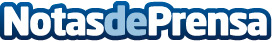 La marca de cosmecéutica, Sibari Republic, ha abierto una tienda en Madrid Sibari Republic es la marca de cosmecéutica del momento. Su objetivo es cuidar la salud cutánea de las personas. Una minuciosa elección de los ingredientes, formulados en la concentración exacta, que dan como resultado 5 productos que conforman un tratamiento completo, respaldado en unos rigurosos estudios de eficacia. Ahora, la firma ha abierto una tienda en Madrid en c/Hermosilla, 29. ¿Un plus? Ofrecen un 50% en toda la gama hasta NavidadesDatos de contacto:Sibari Republic 918763496Nota de prensa publicada en: https://www.notasdeprensa.es/la-marca-de-cosmeceutica-sibari-republic-ha Categorias: Nacional Industria Farmacéutica Madrid Medicina alternativa http://www.notasdeprensa.es